LESSON DEVELOPMENT ONE  SIMPLE MACHINES – PULLEYS STAGE/TIMETEACHER’S ACTIVITIESLEARNER'S ACTIVITIES – MIND/HANDS ONLEARNING POINTSStep 1Introduction (5 minutes)1. What is simple machine? 2. List 3 types of simple machines? 1. Simple machines are basic tools that make work easier.2. Levers, Pulleys and inclined planes are the types of simple machines. Linking the Previous knowledge to the new lesson Step 2 Development (5 minutes) Grouping1. Groups the learners into four groups – A, B, C, and D. 2. Guide the learners to choose a leader and secretary for your group. 3. Gives each group learning materials. – chart showing water from the well with or without a pulley. Grinding stones and grinding machines, etc. 1. Belong to a group. 2. Choose their leader and secretary. 3. Received learning materials for their group. Learner’s group, leader and secretary confirmed.Step 3Development (10 minutes)1. Lets pupils the compare – a. grinding stones and grinding machineb. water draw with or without pulley – 2. Which of these require little or more effort? Pupil’s mind on activities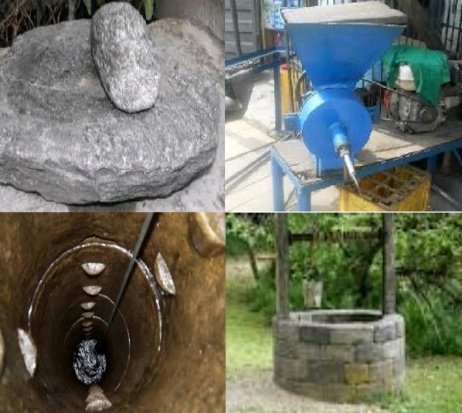 MIND ON ACTIVITIES Step 4Development (10 minutes) Asks each group to present their answers so that you can compare responses with those of other groups.Lets the group knows that grinding machine and machine used to draw water from a well are Pulleys. Presentation Step 5Conclusion(10 minutes)To conclude the lesson, the teacher revises the entire lesson and ask the key questions.     SUMMARY – PULLEYS A pulley is a simple machine that is used to lift heavy objects. Examples of pulleys are grinding machine, sowing machine, a crane, etc. KEY QUESTIONS 1. What is pulley? 2. Give 4 examples of a pulley. The learners listen, ask and answer questions.Lesson Evaluation and Conclusion 